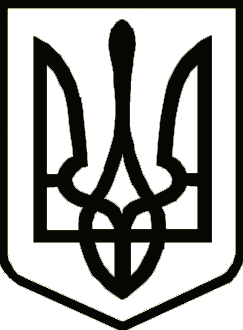 ЧЕРНІГІВСЬКА  ОБЛАСНА  ДЕРЖАВНА  АДМІНІСТРАЦІЯДЕПАРТАМЕНТ КУЛЬТУРИ І ТУРИЗМУ,НАЦІОНАЛЬНОСТЕЙ ТА РЕЛІГІЙН  А  К А  ЗПро створення бази даних у рамках реалізації грантового проєкту «Чернігівське князівство від 1000-літньої історії до сучасної туристичної промоції»	З метою створення якісної бази даних у рамках реалізації грантового проєкту «Чернігівське князівство від 1000-літньої історії до сучасної туристичної промоції», на виконання п. 6.1 обласної цільової Програми розвитку туризму в Чернігівській області на 2021-2027 роки, затвердженої рішенням обласної ради від 28 жовтня 2020 року №46-25/ VII зі змінами, затвердженими рішенням четвертої сесії обласної ради восьмого скликання від 20 квітня 2021 року № 14-4/VIII  н а к а з у ю:Директору КЗ «Організаційно-методичний центр контролю і технагляду закладів культури  і туризму»  Стельмаху О. І. ЗАБЕЗПЕЧИТИ:створення бази даних про туристичний потенціал області та сучасної електронної інформаційної системи супроводу туристів;оплату робіт згідно цивільно-правового договору; нарахування на ЦПД 22% згідно п.2. Контроль за виконанням наказу покласти на заступника директора –  начальника управління туризму та охорони культурної спадщини Департаменту культури і туризму, національностей та релігій облдержадміністрації  П. Веселова.	Директор                                	           	      Людмила ЗАМАЙВід 15 листопада 2021 р.м. Чернігів            № 241